Diane 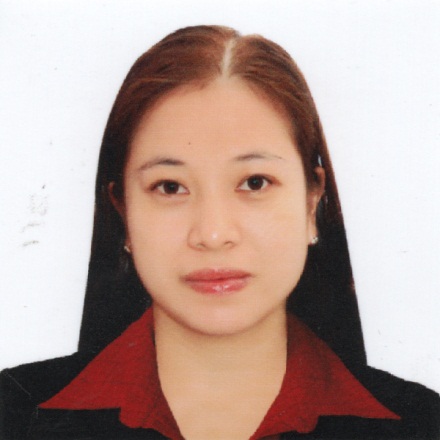 Diane.338801@2freemail.com 	Basic InformationAge				: 	33 years oldDate of Birth 			:	September 21, 1983Place of Birth			: 	Inosluban, Lipa City, BatangasSex				:	FemaleCivil Status			:	Married Nationality			: 	FilipinoHeight				: 	5’4 ftWeight			:	58 kgCitizenship			:	FilipinoPersonal Profile	I am a hard worker with a good communication skill who work effectively in a team and has the ability to meet deadlines. I am looking for a new challenge where I can use my existing skills and further develop my career.EmploymentSales RepresentativeJanuary 2010-January 2013ERICCO Everything Retail Industrial and Commercial Company Inc.ACE Hardware SM City Lipa, BatangasSales CoordinatorFebruary 2013 –June 2013ERICCO Everything Retail Industrial and Commercial Company Inc.Handyman Do It Best Robinsons Place LipaSales RepresentativeAugust 2013 – August 2014Philips Electronics and Lightning IncMaquilling Builders Hardware Ayala Highway Lipa,BatangasOverseas Filipino Worker (OFW)Domestic HelperAugust 2014 – December 2016Jedah KSA, Saudi ArabiaDuties and ResponsibilitiesServing customers at the sales counter.Offering face to face advice to customers on the store products.Maximizing store revenue by suggesting upgrades insurance and add-ons to customers.Processing returns and refunds as required in line with company procedures.Occasionally being responsible for the stores security including being its key holder.Using the stock management system to log, check, locate and move stock both in and out of the store.Ensuring that all areas are clean and adhere to the company’s clear floor policy and health and safety requirements.Making sure that any item which removed from a display column is replaced immediately after a sale.Handling customer complaints in a calm mannerManaging cash and payment system in accordance with company procedures and policiesEducational Background Secondary EducationBugtong na Pulo National High SchoolBugtong na Pulo, Lipa City, Batangas2001-2002Primary EducationInosluban – Marawoy Elementary SchoolInosluban, Lipa City, Batangas1997-1998I hereby certify that the above information and given are true and correct to the best of my knowledge and belief.